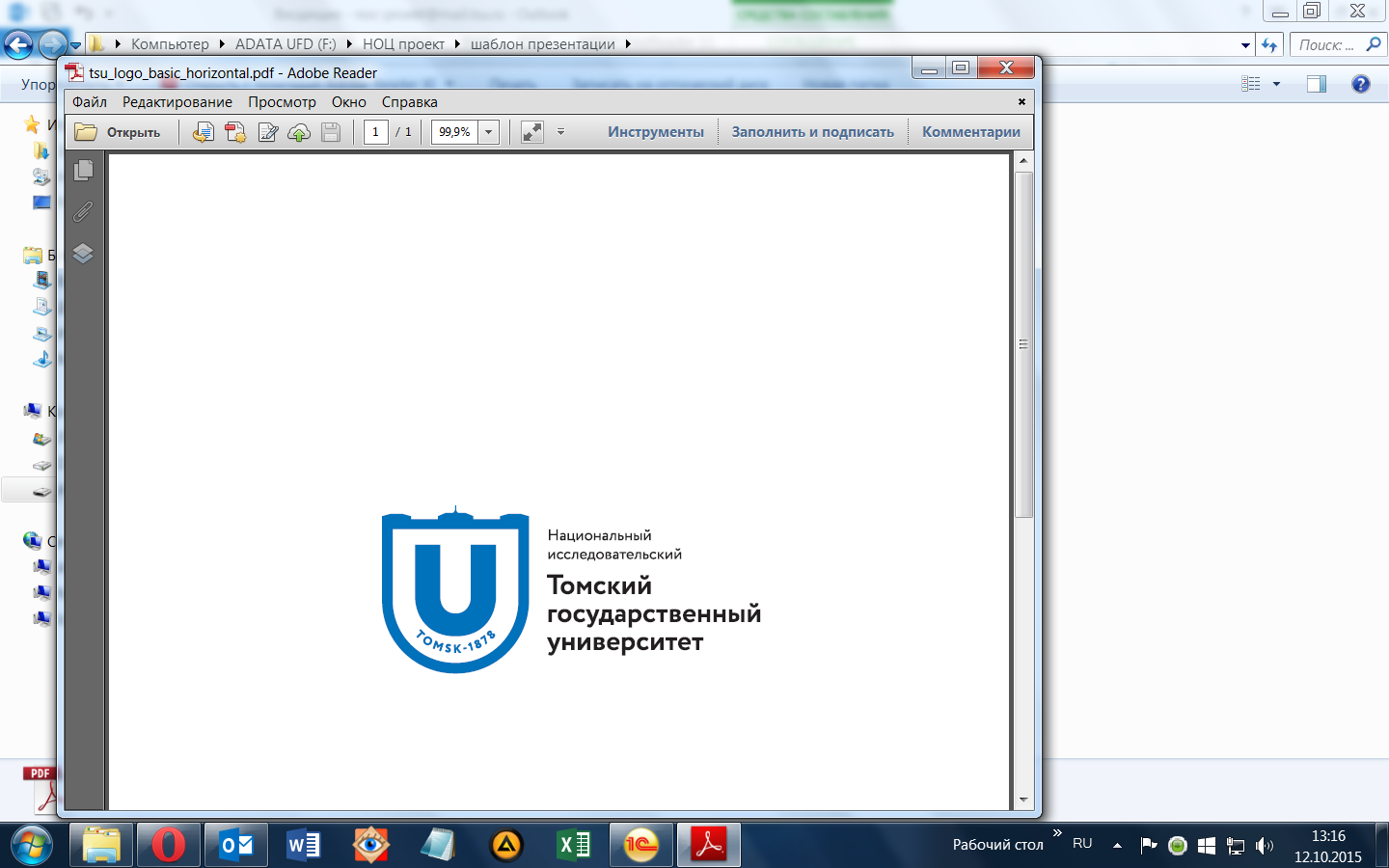 ОТЧЁТ О РЕАЛИЗАЦИИ ПРОЕКТА 03.08.2020 – 25.12.2020Модель организации СРС при обучении иностранному языку с использованием платформенных решенийПроектный менеджер Кокшарова Наталья Фаритовна, старший преподаватель каф. АЯ естественнонаучных и физико-математических факультетов ФИЯТомск 2021СодержаниеКраткая аннотация выполненных работ и достижение КПЭ проектаАвторы проекта ставили перед собой следующую цель: создание гибкой и легко интегрируемой в учебный процесс модели организации СРС с использованием платформенных решений на примере платформы «English Patient».Результаты проекта по задачамГлавным результатом реализации проекта стало создание преподавателями ФИЯ и ФИПН пула материалов, позволяющих выстроить самостоятельную работу студентов на основе принципов аутентичности, интерактивности и доступности. В результате опроса респондентов – студентов и преподавателей – были отмечены такие достоинства материалов как широкий видео- и аудиоряд, нестандартные аспекты, затрагиваемые в рамках заданных тем, разнообразие упражнений. Студенты отмечали улучшение фонетических навыков, умений восприятия на слух, чтения и говорения. Преподаватели оценили возможность быть авторами материалов, соответствующих актуальным целям обучения и учебной среде в условиях пандемии коронавируса. Самостоятельная работа стала более осознанной и разнообразной.В ходе решения задач было обеспечено достижение следующих запланированных КПЭПриложенияПриложение 1. Техническое задание. Структурная и содержательная организация модуляСтруктурная и содержательная организация модуля на платформе АП.В образовательной среде модуль понимается как логически завершенная, автономная единица содержания учебной дисциплины, включающая в себя информационный и деятельностный аспекты и направленная на формирование определённых знаний, умений и навыков, усвоение которых проверяется соответствующей формой контроля. [Лебедев В. Н. Модульное обучение в системе профессионального дополнительного образования // Педагогика. — 2005. — № 4. — С. 60—66.]На платформе «Английский пациент» модуль выступает, с одной стороны, структурной единицей курса, с другой стороны, мульти-модальным интерактивным контекстом. Такое понимание модуля согласуется с определением П. А. Юцявичене, в котором модуль - это «блок информации, включающий в себя логически завершенную единицу учебного материала, целевую программу действий и методическое руководство, обеспечивающее достижение поставленных дидактических целей» [Юцявичене П. А. Принципы модульного обучения // Советская педагогика. — 1990. — № 1. — С. 55—61].Модуль может иметь разную направленность:тематическую c социокультурным компонентом (направлен на изучение определённой темы и включает отработку ЛЕ ИЯ);грамматическую (направлен на изучение грамматических явлений ИЯ).В тематических модулях необходимо выделять ключевые лексико-грамматические единицы (атомы Ли), на отработку которых направлены прикрепляемые к модулю тренажёры.Содержание модуля:соответствие модуля представленным лексическим и/или грамматическим темам наличие как минимум 3-х модальностей восприятия (текст, видео, аудио, фото/картинки), при соблюдении баланса модальностейтренажеры (3 и более) разного типаСтруктура модуля:Название модуляАннотация (см. вкладка Описание, раздел Инструкция для преподавателей), поясняющая особенности модуля и логику автора, для того, чтобы модуль могли апробировать другие преподаватели.Обозначение цели и задач модуля, постановка проблемы; Введение и объяснение лексических и грамматических единиц (работа над их пониманием)Демонстрация употребительности единиц (выход в контекст/разные дискурсы)Лингвистическая / этимологическая / культурная справка (цитирование словарных статей, справочников, пр. источников информации)Гиперссылки (для более детального изучения единицы / явления)Тренажёры для отработки пройденного материалаТехнические характеристики модуля:Язык модулей: русский, английскийУровень языка: (продолжающий, продвинутый)Объем модуля: изучение текстового и аудиовизуального материала должно в среднем занимать 45 минутНеобходимо соблюдать баланс текстовой и аудиовизуальной информации.   Количество видео эпизодов в одном модуле: не менее 3, но желательно не перегружать модуль слишком большим количеством видео.Объём отдельного видеофрагмента не должен превышать 1 минуты.Количество картинок/фотографий: на усмотрение авторов, но сбалансированно.Словарные дефиниции (наличие зависит от направленности модуля) и внешние ссылки опциональныКоличество тренажёров в модуле: 3 и более (разного типа)Приложение 2. Памятка для преподавателя: типология и характеристика тренажёровПамятка для преподавателяТипология и характеристика тренажёров.Вторым ключевым структурным компонентом платформы является тренажёр.Тренажёры направлены на дриллинг, тренировку навыка посредством многократного повтора. Другим достоинством электронного тренажера является возможность студента зафиксировать и прослушать / просмотреть свой ответ.  Обучающийся видит / слышит результаты своей деятельности.Запись на слух (текст воспринимается на слух, а оформляется письменно)В упражнении представлены аудио- и/или видеофрагменты (на ИЯ), которые необходимо прослушать / просмотреть и записать [ввести с клавиатуры] услышанное (весь текст или какую-то его часть). Цели: тренировка навыков аудирования, отработка грамматических и лексических единиц, формирование орфографической нормы, тренировка умения распознавать в потоке речи определённые языковые единицы.Заполнение пропусков 1Вариация предыдущего типа упражнений, когда после прослушивания / просмотра необходимо записать [ввести с клавиатуры] услышанные фрагменты, пропущенные в скрипте отрывка. E.g. So [...] are really great for [... ...] those really [... ...] of people in [... ...]. Цели: тренировка навыков аудирования, отработка грамматических и лексических единиц, формирование орфографической нормы.Заполнение пропусков 2 (визуальные образы письменно фиксируются)В упражнении представлены картинки / фото. Необходимо записать / заполнить пропуск [ввести с клавиатуры] лексическими или грамматическими единицами в соответствии с представленными образами и конкретным заданием. Цели: отработка грамматических и лексических единиц, формирование орфографической нормы.Наговор (текст воспринимается на слух, а оформляется устно) В упражнении представлены аудио- или видеофрагменты (на ИЯ), которые необходимо прослушать и записать [наговорить в микрофон] услышанное. При прослушивании скрипт может быть виден / не виден / виден и не виден на разных этапах упражнения (сначала наговор с текстом, потом наговор тех же фрагментов без текста) Цели: отработка произношения и интонации, тренировка навыков аудирования, введение новых структур и словарных единиц, отработка грамматических и лексических единиц (употребление в разных контекстах).Упражнения-модификацииВ упражнении представлен видеофрагмент (на ИЯ) и ряд картинок. Необходимо повторить и запомнить текст видеофрагмента, а потом нужно повторять фразу, изменяя элемент в квадратных скобках [__], в зависимости от того, что показано на картинках. Всё это необходимо записать [наговорить в микрофон]. Цели: отработка произношения и интонации, тренировка навыков аудирования, отработка грамматических и лексических единиц.Карточки С видеофрагментомВ упражнении представлен видеофрагмент и ряд картинок. Необходимо повторить и запомнить текст видеофрагмента, после этого нажимается кнопка “начать тестирование” и включается автоматическая запись, которую нельзя остановить. От студента требуется повторять [наговорить в микрофон] выученную фразу, изменяя элемент в квадратных скобках [__], в зависимости от того, что показано на картинках. Первый видеоряд картинок идёт с текстовым сопровождением. Затем, картинки повторяются, но уже без текста, и необходимо воспроизвести фразы лишь с опорой на образы, представленные на картинках/фотографиях. Всё это необходимо записать [наговорить в микрофон]. Цели: отработка произношения и интонации, тренировка навыков аудирования, отработка грамматических и лексических единиц, тренировка памяти.-   Без видеофрагмента В упражнении представлен ряд картинок, который запускается после нажатия кнопки “начать тестирование” и включается автоматическая запись, которую нельзя остановить. От студента требуется повторять [наговорить в микрофон] написанное на слайде, запоминая при этом образ. Затем, картинки повторяются, но уже без текста, и необходимо воспроизвести слова / фразы лишь с опорой на образы, представленные на картинках/фотографиях. Всё это необходимо записать [наговорить в микрофон]. Цели: отработка / запоминание грамматических и лексических единиц, тренировка памяти.Перевод (ПП и УП) Технически являются вариантом тренажёров Наговор и Запись на слух.В упражнении представлены аудио- и/или видеофрагменты (на ИЯ), которые необходимо прослушать/посмотреть, перевести на РЯ и записать: [ввести с клавиатуры] либо [наговорить в микрофон] перевод. Возможен вариант реализации упражнения Перевод посредством тренажёра Карточки (алгоритм действий см. в описании этого типа тренажёра)Цели: тренировка навыков (аудиовизуального) перевода, тренировка навыков аудирования, отработка грамматических и лексических единиц, отработка связей единица ИЯ - единица ПЯ.Перепечатка текстовВ упражнении представлены видеофрагменты (на ИЯ) с текстовым сопровождением. Видео необходимо просмотреть с опорой на текст и перепечатать [ввести с клавиатуры] услышанное и записанное в скрипте. Цели: тренировка навыков письма / орфографии.ДиалогиТренажёр представляет симулятор для развития навыков диалогической речи. В упражнении представлен диалог, разбитый на реплики.  Тренажёр включает два этапа. 1. Обучающемуся необходимо а) прослушать диалог полностью б) изучить (прочитать / прослушать ) реплики героев, в) выбрать роль и выучить реплики выбранного героя. 2. На втором этапе после выбора роли (необходимо кликнуть на персонаж) обучающийся в правильной последовательности прослушивает реплики партнера и наговаривает свои реплики. Наговор необходимо фиксировать (записывать), нажав на кнопку “начать запись”, после чего нажимается кнопка “сохранить”. Длина реплики установлена автоматически и не должна превышать 10 секунд. В упражнении возможны подсказки в виде текста реплики / ключевых слов.Цель: отработка произношения и интонации, развитие навыков диалогической речи; отработка речевых клише.  ОпросникиТренажёр представляет симулятор для развития речевых навыков. В упражнении представлены вопросы (видео или аудио фрагменты) и варианты ответов на них. Обучающийся должен 1) выбрать один из предложенных готовых вариантов ответа или свой вариант ответа (I have my personal opinion on that), 2) наговорить и записать подготовленный ответ. Упражнение включает два этапа. 1. Этап подготовки. Обучающийся знакомиться с вопросами и ответами. Тренирует ответы. 2. Этап тестирования. Обучающийся прослушивает вопрос, нажимает кнопку “начать запись” и даёт подготовленный ответ, после чего нажимает кнопку “сохранить” и переходит к следующему вопросу. Время ответа установлено автоматически и составляет 60 секунд. Цель: развитие речевых навыков. Упражнения-описания (на основе звуков или картинок)В упражнении представлен ряд образов: визуальных (картинки) или звуковых (звуки), которые обучающийся должен 1) описать по представленной схеме, 2) идентифицировать; 3) интерпретировать. Ответ необходимо фиксировать [наговорить в микрофон], нажав кнопку “начать запись” или ввести с клавиатуры. Время на устный ответ обучающегося задаётся преподавателем в настройках упражнения. Максимальное время на ответ 2 минуты. Цель: активация в речи грамматических и лексических единиц; отработка лексических единиц. Структура тренажёра:Заголовок. Должен быть простым и отражать смысл задания. Инструкция. Должна быть лаконична и понятна.Цифрами указано количество фрагментов в упражнении.Видео, аудио, картинки (см. Правила оформления модуля и тренажёров) Транскрипт к видео (можно скрывать, в зависимости от задания)Технические характеристики тренажёра:Язык инструкции: русский, английскийКоличество фрагментов: не меньше 5 Длительность видео не должна превышать 20 секунд, при условии, что произнесено не более 15 словКоличество картинок в тренажёре Карточка определяется длительностью записи. Оптимальная запись составляет 70-80 секунд. Максимальная запись - 90 секунд. Карточки большего размера не записываются по техническим причинам.С некоторыми типами упражнений можно ознакомиться здесь:   https://www.englishpatient.org/disteng/#/instructionsПриложение 3. Рекомендации по оформлению ссылок. Рекомендации по оформлению ссылок на используемые в модуле интернет-ресурсы В процессе создания модулей и тренажёров вы используете различные аудио- и видеоматериалы, фотографии и картинки, возможно словарные статьи и другие источники. Мы рекомендуем, по возможности, использовать открытые для общего пользования источники, (например, https://ccsearch.creativecommons.org ; https://depositphotos.com/free-images.html и др.) Если вы используете материалы из других источников необходимо оформлять ссылки на них соответствующим образом. Ниже вы найдёте примеры, как оформлять материалы из наиболее распространённых источников.КАК?Сайты: Государственный Эрмитаж : [сайт]. – Санкт-Петербург, 1998. – URL: http://www.hermitagemuseum.org/wps/portal/hermitage (дата обращения: 16.08.2017). ТАСС :  информационное агентство России :  [сайт]. – Москва, 1999. – URL: http://tass.ru (дата обращения: 26.05.2018).Видеоматериалы:Костина, С. В Казани стартует Чемпионат мира по профессиональному мастерству WorldSkills : [видео] / С. Костина // Первый канал : [сайт]. — URL: https://www.1tv.ru/news/ 2019-08-22/370883-v_kazani_startuet_chempionat_mira_po_professionalnomu_masterstvu_ worldskills. — Дата публикации: 22 авг. 2019.Видеоматериалы из YouTubeSloterdijks Piter.  Theorie des Fundamentalismus [видеозапись лекции П. Слотердайка] // YouTube. 28 января 2007. - URL: http://www.youtube.com/watch?v=i9BOYVE46Nw&feature=related (дата обращения: 14.04.2018)2NE1. I Don’t Care [видеоклип] // YouTube. 26 августа 2009. - URL: http://www.youtube.com/watch?v=4MgAxMO1KD0&feature=relmfu (дата обращения: 14.04.2018).ГДЕ?1. В модуле. Мы предлагаем нумеровать и подписывать аудиовизуальные материалы (например, Видео 1, Видео 2, Картинка 1, Картинка 2, Аудио 1, Аудио 2 и т.д.) В описании к модулю был создан специальное поле для указания списка источников.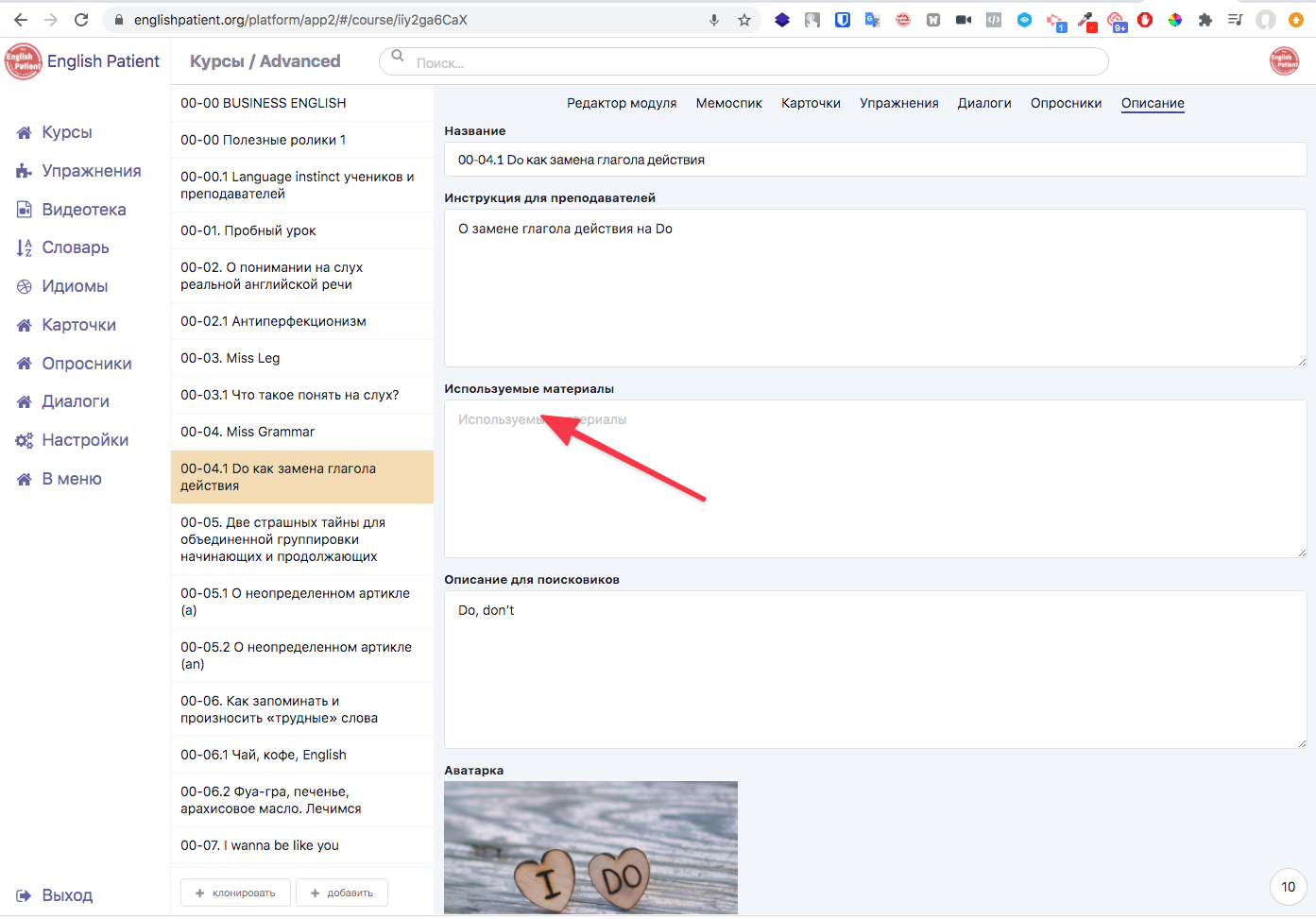 В это поле вы и вписываете все ссылки, нумеруя их также, как обозначали в тексте модуля (Видео 1, Видео 2, Картинка 1, Картинка 2, Аудио 1, Аудио 2 и т.д.)2. В видео. При загрузке новых видео отрывков на Платформу, в поле «Комментарий», пожалуйста, укажите название источника (например, Pretty woman, movie, 1990), а в поле «Ссылка на источник» вставьте ссылку на источник (например, https://www.youtube.com/watch?v=tSWpPkg3K5Q).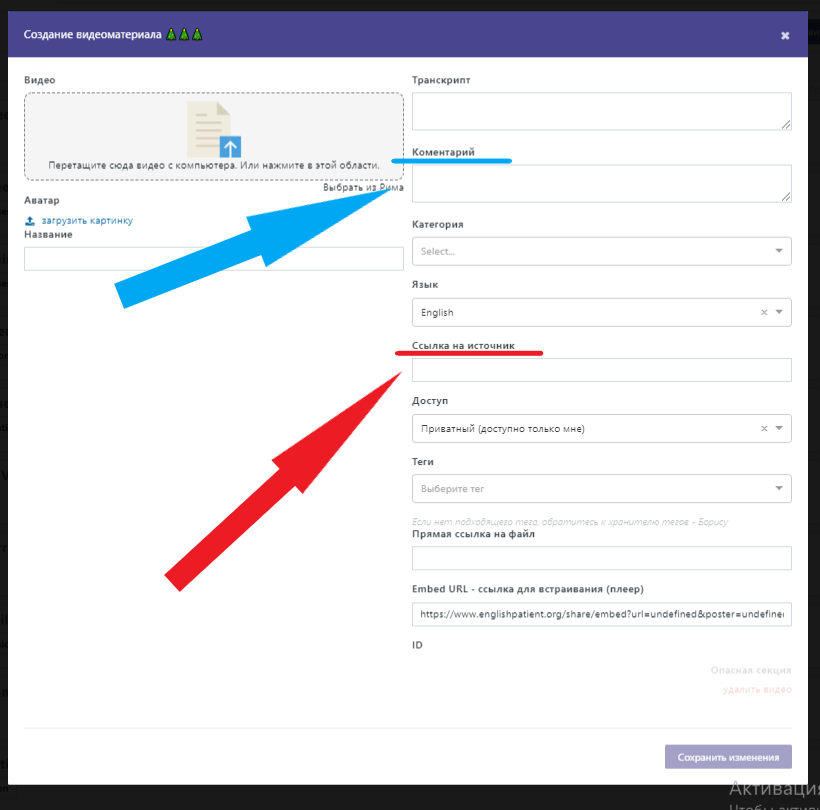 Приложение 4. Критерии экспертизы модулейПриложение 5. Список преподавателей, прошедших обучение по созданию материалов и работе на платформе «English Patient»ФИО									Факультет Андреева Татьяна Леонидовна					ФИПННовицкая Ирина Владимировна					ФИЯ	Буб Александра Сергеевна 						ФИЯВычужанина Елена Владимировна					ФИЯДушейко Александра Суфуатовна					ФИЯКаширина Валентина Ивановна 					ФИЯКошель Елена Юрьевна						ФИЯЛевашкина Зоя Николаевна						ФИЯЛиленко Ирина Юрьевна						ФИПНМедведева Лариса Георгиевна					ФИЯМельникова Елена Александровна					ФИЯМилованова Ольга Игоревна 					ФИЯМинакова Людмила Юрьевна					ФИЯМитчелл Людмила Александровна					ФИЯМорозова Анна Евгеньевна						ФИПННикуленко Екатерина Владимировна 				ФИЯПрокопенко Лариса Алексеевна					ФИЯСавинцева Марина Евгеньевна					ФИПНСамофалова Елена Игоревна					ФИПНШестакова Дарья Петровна						ФИЯПриложение 6. Список преподавателей, создавших материалы на платформе «English Patient»Приложение 7. Список созданных модулей, прошедших экспертизуПриложение 8. Результаты анкетирования студентовСтудентами какого факультета вы являетесь?Основными участниками проекта были студенты четырёх факультетов – ФТФ, ФИПН, БИ и ИЭМ. Именно преподаватели, работающие с данными факультетами, прошли обучение на платформе. Кроме того, часть преподавателей использовала материалы при работе со студентами ФИЯ.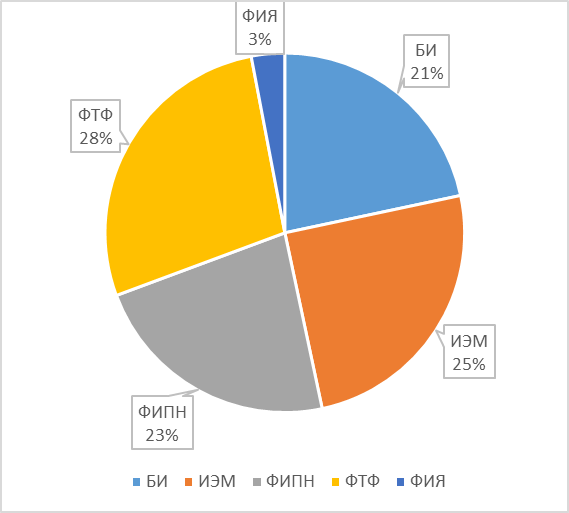 Понравилось ли вам работать на платформе?В целом, можно отметить, что работать на платформе понравилось почти трём четвертям опрошенных студентов, что, на наш взгляд, является хорошим показателем успешности и эффективности проекта. Студенты, выбиравшие вариант «нет», отмечали большую загруженность по другим предметам, и технические трудности, в том числе и плохую интернет связь.При работе с платформой что вам понравилось больше всего?Как уже было сказано, наибольший отклик у студентов вызвали аутентичные аудио и видео материалы, разнообразные упражнение, особенно те, которые редко можно встретить при стандартной модели СРС, и тематическое наполнение платформы.При работе с платформой что вам понравилось меньше всего?Студенты отметили интерфейс платформы, автономность работы на ней и доступность объяснения грамматического материала как наименее эффективные аспекты в работе с платформой. Насколько содержание материалов соответствовало вашим целям изучения ИЯ?Мы видим, что в той или иной степени содержание платформы соответствовало запросам и ожиданиям студентов.Какие навыки и компетенции материалы платформы помогли вам развить эффективнее всего?Большинство студентов отмечают, что материалы, созданные преподавателями ТГУ, прежде всего направлены на совершенствование фонетических и лексических навыков, а также умений аудирования. Остальные компетенции тоже можно формировать и совершенствовать, используя функционал платформы, что и планируется в дальнейшем.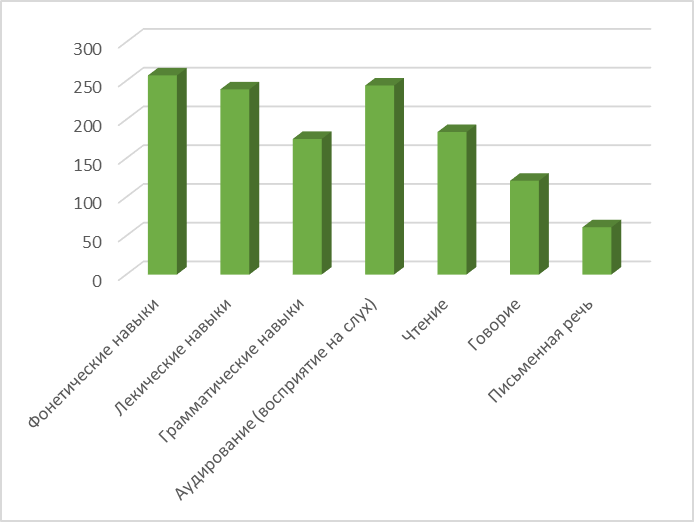 Какие из материалов были наиболее полезны/ привлекательны для вас при работе с платформой?Практически все виды материалов, используемых преподавателями при создании модулей, были оценены большинством студентов, как занимательные и полезные. Тем не менее, больше всего студенты отметили видеоматериалы и упражнения, которые являются отличительной чертой данной платформы.Студенты также порекомендовали расширить арсенал упражнений от простых заданий множественного выбора до творческих и тестовых заданий.ЗаключениеВ целом, данный проект можно считать успешным. Основная цель была достигнута, поставленные задачи – выполнены, запланированные результаты – получены. Кроме создания 20 модулей и обучения 300 студентов с использованием материалов платформы, проект позволил многим преподавателям реализовать свой творческий и методический потенциал, повысить свою компетенцию в области использования платформенных решений при организации самостоятельной работы, наметить траектории профессионального роста и повысить мотивацию студентов к изучению иностранного языка. Современная ситуация в области обучения и изучения ИЯ требует новых технологических решений и трансформации подходов. Использование функционала платформы позволяет решать многие вызовы времени и формировать инициативную профессиональную среду. Кроме того, инициативный проект логично перешёл в системную деятельность – в октябре в ТГУ был учреждён НОЦ «Использование платформенных решений в языковом и предметном образовании», основная задача которого – сопровождение самостоятельной работы студентов по английскому языку и по русскому языку как иностранному. Многие преподаватели, прошедшие обучение на платформе, вовлечены в проект ТГУ "Разработка и внедрение устойчивой системы иноязычной подготовки в ТГУ". В качестве перспектив развития проекта мы видим вовлечение большего количества преподавателей ФИЯ, ФИПН и ФилФ (как преподавателей РЯ так и АЯ) как к использованию материалов платформы для организации СРС, так и к созданию оригинальных материалов. Краткая аннотация выполненных работ и достижение КПЭ проекта2Приложения4Приложение 1. Структурная и содержательная организация модуля4Приложение 2. Памятка для преподавателя: типология и характеристика тренажёров	6Приложение 3. Рекомендации по оформлению ссылок.10Приложение 4. Критерии экспертизы модулей13Приложение 5. Список преподавателей, прошедших обучение по созданию материалов и работе на платформе «English Patient»14Приложение 6. Список преподавателей, создавших материалы на платформе «English Patient»15Приложение 7. Список созданных модулей, прошедших экспертизу16Приложение 8. Результаты анкетирования студентов17Заключение21Результаты проекта по задачамРезультаты проекта по задачамЗадача Результат выполненияРазработка концепции и реализация модели организации СРС.Подготовлено техническое задание (структурная и содержательная организация модуля) Подготовлены методические рекомендации и памятка разработчикуРазработаны рекомендации по оформлению ссылок на используемые в модуле интернет-ресурсы Обучение преподавателей созданию модулей и тренажеров для СРС, организация экспертизы созданных модулей и тренажеров.20 обученных преподавателей20 созданных модулей20 модулей, прошедших экспертизуАпробация созданных модулей и тренажеров в учебном процессе на факультетах ТГУ20 модулей внедрены в обучение300 студентов выполнили задания в рамках предложенных материалов СРСОценка эффективности проекта300 анкет обработаноПодготовлен отчётСтатья по итогам проекта будет представлена в рамках конференции «Актуальные вопросы лингвистики и лингводидактикив контексте межкультурной коммуникации», Орловский государственный университет, март 2021 г.Плановые целевые значения ключевых показателей эффективности (КПЭ) ПроектаПлановые целевые значения ключевых показателей эффективности (КПЭ) ПроектаПлановые целевые значения ключевых показателей эффективности (КПЭ) ПроектаПлановые целевые значения ключевых показателей эффективности (КПЭ) Проекта№ п/пНаименование КПЭ ПроектаЕд. изм.Целевое значение КПЭ1Преподаватели ТГУ (ФИЯ и ФИПН), прошедшие тренинг и освоившие инструменты для создания модулей и тренажёров на Платформечел.202Модули и тренажеры СРС, прошедшие экспертизу и размещённые на платформемодули203Студенты, выполнившие СРС (модули и тренажёры)чел.300I. Модуль1.	Соответствие заявленной теме2.	Объём (не больше 45 мин.)3.	Компоненты:3.1.	Название3.2.	Инструкции: 3.2.1.	Аннотация 3.2.2.	Цель модуля3.2.3.	Приблизительное время на изучение3.3.	Текст (лексич./грам. комментарий3.4.	Видеофрагменты (3+)3.5.	Скртипты к видеофрагментам3.6.	Картинки/фотографии3.7.	Лингв. / этимол./ культ. справка*3.8.	Гиперссылки*3.9.	Наличие и корректность ссылок3.10.	Тренажёры (3+)II. Тренажёры1.	Типы1.1.	Запись на слух1.2.	Заполнение пропусков1.3.	Наговор 1.4.	Упражнения-модификации1.5.	Карточки2.	Объём (видео ~20 секунд, в тренажёре «Карточка» – до 90 секунд)3.	Компоненты:3.1.	Заголовок3.2.	Инструкция3.3.	Количество фрагментов (5+)3.4.	Скрипты видео3.5.	Наличие и корректность ссылокФИОМодулиАндреева Татьяна Леонидовна«Наша социальная жизнь» уровень В2«Путешествия», уровень В2Антонова Татьяна Григорьевна«Увлечения: живопись, музыка» уровень В2Буб Александра Сергеевна «Свободное время: чтение» уровень В2«Путешествия», уровень А2Вычужанина Елена Владимировна«Типы студентов. Какие они?», уровень А2Душейко Александра Суфуатовна«Современная жизнь: стресс» уровень В2«Путешествия», уровень С1Кокшарова Наталья Фаритовна«Национальные кухни» уровень В2Кошель Елена Юрьевна«Томск» уровень В1Лиленко Ирина Юрьевна«Студенческая жизнь» уровень В2Мельникова Елена Александровна«Профессиональные и социальные навыки. Развивая навыки 21 века», уровень В2Милованова Ольга Игоревна«Традиции университета» уровень В1Минакова Людмила Юрьевна«ТГУ. История. Традиции», уровень А2Митчелл Людмила Александровна«Еда для жизни», уровень А2Морозова Анна Евгеньевна«Артикли», уровень В2«Даты в британском и американском вариантах английского языка» уровень В2Новицкая Ирина Владимировна«Пассивный залог (настоящее, прошедшее и будущее простое время)», уровень В2Прокопенко Лариса Алексеевна«Прилагательные», уровень А2Савинцева Марина Евгеньевна«Семья», уровень В1Итого:20Семьяhttps://www.englishpatient.org/platform/app2/#/slide/vTI16mZHen Еда для жизниhttps://www.englishpatient.org/platform/app2/#/slide/nIyyo4ONHKНациональные кухни.https://www.englishpatient.org/platform/app2/#/slide/BjoSXKi9kk https://www.englishpatient.org/platform/app2/#/slide/Kw0frD0xVj Современная жизнь: стрессhttps://www.englishpatient.org/platform/app2/#/slide/W5KkGwLxN6 Наша социальная жизньhttps://www.englishpatient.org/platform/app2/#/slide/TEBST3aaos Свободное время: чтениеhttps://www.englishpatient.org/platform/app2/#/slide/rO8UHV6qqp Увлечения: живопись, музыкаhttps://www.englishpatient.org/platform/app2/#/slide/RCnwYcS0bChttps://www.englishpatient.org/platform/app2/#/slide/JDLI4PLX6i Путешествия (А2)https://www.englishpatient.org/platform/app2/#/slide/9SWY5nD1p6 Путешествия (В2)https://www.englishpatient.org/platform/app2/#/slide/VarZdWMeUx Путешествия (С1)https://www.englishpatient.org/platform/app2/#/course/Dk8z9txLKp Томскhttps://www.englishpatient.org/platform/app2/#/slide/4y3ZDOr9Ro Традиции университетаhttps://www.englishpatient.org/platform/app2/#/slide/Cp5M3EiBxH ТГУ. История. Традицииhttps://www.englishpatient.org/platform/app2/#/course/x7rJpF81ow Студенческая жизньhttps://www.englishpatient.org/platform/app2/#/slide/p1Z0ZefkDI Типы студентов. Какие они?https://www.englishpatient.org/platform/app2/#/slide/j3K8n5PsvR Профессиональные и социальные навыки. Развивая навыки 21 векаhttps://www.englishpatient.org/platform/app2/#/slide/V85kijiCCD Даты в британском и американском вариантах английского языкаhttps://www.englishpatient.org/platform/app2/#/slide/CCKfxubSWE Артикль в английском языке https://www.englishpatient.org/platform/app2/#/slide/r1HaYLiyaVПассивный залог (настоящее, прошедшее и будущее простое время)https://www.englishpatient.org/platform/app2/#/slide/p32Y1ce9RJ Прилагательныеhttps://www.englishpatient.org/platform/app2/#/slide/5G4Vhz9Xk1 